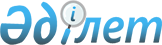 "2012-2014 жылдарға арналған аудандық бюджет туралы" Жуалы аудандық мәслихатының 2011 жылғы 15 желтоқсандағы № 43-5 шешіміне өзгерістер енгізу туралы
					
			Күшін жойған
			
			
		
					Жамбыл облысы Жуалы аудандық мәслихатының 2012 жылғы 10 сәуірдегі № 4-3 шешімі. Жамбыл облысы Жуалы аудандық Әділет басқармасында 2012 жылғы 16 сәуірде № 6-4-124 тіркелді. Қолданылу мерзімінің аяқталуына байланысты күші жойылды (Жамбыл облыстық Әділет департаментінің 2013 жылғы 11 наурыздағы N 2-2-17/388 хаты)      Ескерту. Қолданылу мерзімінің аяқталуына байланысты күші жойылды (Жамбыл облыстық Әділет департаментінің 11.03.2013 № 2-2-17/388 хаты).

      РҚАО ескертпесі:

      Мәтінде авторлық орфография және пунктуация сақталған.

      Қазақстан Республикасының 2008 жылғы 4 желтоқсандағы Бюджет кодексінің 109 бабына және «Қазақстан Республикасындағы жергілікті мемлекеттік басқару және өзін-өзі басқару туралы» Қазақстан Республикасының 2001 жылғы 23 қаңтардағы Заңының 6 - бабына және «2012-2014 жылдарға арналған облыстық бюджет туралы» Жамбыл облыстық мәслихатының 2011 жылғы 7 желтоқсандағы № 41 - 3 шешіміне өзгерістер мен толықтырулар енгізу туралы» Жамбыл облыстық мәслихатының 2012 жылғы 3 сәуірдегі № 4 - 2 шешіміне (Нормативтік құқықтық актілерді мемлекеттік тіркеу тізілімінде № 1807 болып тіркелген) сәйкес Жуалы аудандық мәслихат ШЕШІМ ЕТЕДІ:



      «2012-2014 жылдарға арналған аудандық бюджет туралы» Жуалы аудандық мәслихаттың 2011 жылғы 15 желтоқсандағы № 43-5 (Нормативтік құқықтық актілерді мемлекеттік тіркеу тізілімінде № 6-4-117 болып тіркелген, 2012 жылдың 4 қаңтарында № 2-3-4 аудандық «Жаңа-өмір»-«Новая жизнь» газетінде жарияланған) шешіміне келесі өзгерістер енгізілсін:



      1 тармақта:

      1) тармақшада:

      «4 909 087» деген сандар «5 347 046» деген сандармен ауыстырылсын;

      «612 650» деген сандар «728 330» деген сандармен ауыстырылсын;

      «9 853» деген сандар «23 129» деген сандармен ауыстырылсын;

      «2 468» деген сандар «2 475» деген сандармен ауыстырылсын;

      «4 284 116» деген сандар «4 593 112» деген сандармен ауыстырылсын;

      2) тармақшада:

      «4 918 012» деген сандар «5 355971» деген сандармен ауыстырылсын;

      3) тармақшада:

      «34 625» деген сандар «39 479» деген сандармен ауыстырылсын;

      «36405» деген сандар «41259» деген сандармен ауыстырылсын;

      5) тармақшада:

      «-43550» деген сандар «-48 404» деген сандармен ауыстырылсын:

      6) тармақшада:

      «43550» деген сандар «48 404» деген сандармен ауыстырылсын;

      «36405» деген сандар «41 259» деген сандармен ауыстырылсын;



      Аталған шешімнің 1 және 5 - қосымшалары осы шешімнің 1 және 2- қосымшаларына сәйкес жаңа редакцияда мазмұндалсын.



      3. Осы шешім әділет органдарында мемлекеттік тіркеуден өткен күннен бастап күшіне енеді және 2012 жылдың 1 қаңтарынан қолданысқа енгізіледі.

      

      Аудандық мәслихат                          Аудандық

      сессиясының төрағасы                       мәслихаттың хатшысы

      З. Бүрлібаев                               Ж.Айтақов

Жуалы аудандық мәслихатының

2012 жылғы 10 сәуірдегі

№ 4-3 шешіміне 1 қосымшаЖуалы аудандық мәслихатының

2011 жылғы 15 желтоқсандағы

№ 43-5 шешіміне 1 қосымша  2012 жылға арналған аудандық бюджет

Жуалы аудандық мәслихатының

2012 жылғы 10 сәуірдегі

№ 4-3 шешіміне 2 қосымшаЖуалы аудандық мәслихатының

2011 жылғы 15 желтоқсандағы

№ 43-5 шешіміне 5 қосымша 2012 жылға әр бір ауылдық округтер бойынша бюджеттік бағдарламалар
					© 2012. Қазақстан Республикасы Әділет министрлігінің «Қазақстан Республикасының Заңнама және құқықтық ақпарат институты» ШЖҚ РМК
				СанатСанатСанатСанатСомасы, мың теңгеСыныбыСыныбыАтауыСомасы, мың теңгеІшкі сыныбыІшкі сыныбыСомасы, мың теңге12345І.КІРІСТЕР5 347 0461Салықтық түсімдер728 33001Табыс салығы137 5032Жеке табыс салығы137 50303Әлеуметтік салық107 0741Әлеуметтік салық107 07404Меншікке салынатын салықтар470 9251Мүлікке салынатын салықтар439 8003Жер салығы4 4614Көлік құралдарына салынатын салық24 2985Бірыңғай жер салығы2 36605Тауарларға, жұмыстарға және қызметтерге салынатын iшкi салықтар7 2332Акциздер2 0803Табиғи және басқа ресурстарды пайдаланғаны үшiн түсетiн түсiмдер1 9404Кәсіпкерлік және кәсіби қызметті жүргізгені үшін алынатын алымдар3 21308Заңдық мәнді іс-әрекеттерді жасағаны және (немесе) оған уәкілеттігі бар мемлекеттік органдар немесе лауазымды адамдар құжаттар бергені үшін алынатын міндетті төлемдер5 5951Мемлекеттік баж5 5952Салықтық емес түсімдер23 12901Мемлекет меншігінен түсетін түсімдер1 1485Мемлекет меншігіндегі мүлікті жалға беруден түсетін кірістер1 14802Мемлекеттік бюджеттен қаржыландырылатын мемлекеттік мекемелердің тауарларды (жұмыстарды, қызметтер көрсетуді) өткізуінен түсетін түсімдер651Мемлекеттік бюджеттен қаржыландырылатын мемлекеттік мекемелердің тауарларды (жұмыстарды, қызметтер көрсетуді) өткізуінен түсетін түсімдер6504Мемлекеттік бюджеттен қаржыландырылатын, сондай-ақ Қазақстан Республикасы Ұлттық Банкінің бюджетінен (шығыстар сметасынан) ұсталатын және қаржыландырылатын мемлекеттік мекемелер салатын айыппұлдар, өсімпұлдар, санкциялар, өндіріп алулар7 4761Мемлекеттік бюджеттен қаржыландырылатын, сондай-ақ Қазақстан Республикасы Ұлттық Банкінің бюджетінен (шығыстар сметасынан) ұсталатын және қаржыландырылатын мемлекеттік мекемелер салатын айыппұлдар, өсімпұлдар, санкциялар, өндіріп алулар7 47606Басқа да салықтық емес түсiмдер14 4401Басқа да салықтық емес түсiмдер14 4403Негізгі капиталды сатудан түсетін түсімдер2 47503Жерді және материалдық емес активтерді сату2 4751Жерді сату2 4122Материалдық емес активтерді сату634Трансферттердің түсімдері4 593 11202Мемлекеттiк басқарудың жоғары тұрған органдарынан түсетiн трансферттер4 593 1122Облыстық бюджеттен түсетiн трансферттер4 593 112Функционалдық топФункционалдық топФункционалдық топФункционалдық топФункционалдық топсомасы (мың тенге)Бюджеттік бағдарламалардың әкімшісіБюджеттік бағдарламалардың әкімшісіБюджеттік бағдарламалардың әкімшісіБюджеттік бағдарламалардың әкімшісісомасы (мың тенге)БағдарламаБағдарламаБағдарламасомасы (мың тенге)АтауыАтауыАтауысомасы (мың тенге)1111232. ШЫҒЫНДАР5 355 97101Жалпы сипаттағы мемлекеттiк қызметтер286064112112Аудан (облыстық маңызы бар қала) мәслихатының аппараты17544001Аудан (облыстық маңызы бар қала) мәслихатының қызметін қамтамасыз ету жөніндегі қызметтер13964003Мемлекеттік органдардың күрделі шығыстары3580122122Аудан (облыстық маңызы бар қала) әкімінің аппараты82573001Аудан (облыстық маңызы бар қала) әкімінің қызметін қамтамасыз ету жөніндегі қызметтер66155003Мемлекеттік органдардың күрделі шығыстары16418123123Қаладағы аудан, аудандық маңызы бар қала, кент, ауыл (село), ауылдық (селолық) округ әкімінің аппараты153497001Қаладағы аудан, аудандық маңызы бар қаланың, кент, ауыл (село), ауылдық (селолық) округ әкімінің қызметін қамтамасыз ету жөніндегі қызметтер153497452452Ауданның (облыстық маңызы бар қаланың) қаржы бөлімі19061001Аудандық бюджетті орындау және коммуналдық меншікті (облыстық манызы бар қала) саласындағы мемлекеттік саясатты іске асыру жөніндегі қызметтер16722003Салық салу мақсатында мүлікті бағалауды жүргізу1479010Жекешелендіру, коммуналдық меншікті басқару, жекешелендіруден кейінгі қызмет және осыған байланысты дауларды реттеу200011Коммуналдық меншікке түскен мүлікті есепке алу, сақтау, бағалау және сату200018Мемлекеттік органдардың күрделі шығыстары460453453Ауданның (облыстық маңызы бар қаланың) экономика және бюджеттік жоспарлау бөлімі13389001Экономикалық саясатты, мемлекеттік жоспарлау жүйесін қалыптастыру және дамыту және ауданды (облыстық манызы бар қаланы) басқару саласындағы мемлекеттік саясатты іске асыру жөніндегі қызметтер12799004Мемлекеттік органдардың күрделі шығыстары59002Қорғаныс1578122122Аудан (облыстық маңызы бар қала) әкімінің аппараты1578005Жалпыға бірдей әскери міндетті атқару шеңберіндегі іс-шаралар157803Қоғамдық тәртіп, қауіпсіздік, құқық, сот, қылмыстық-атқару қызметі1383458458Ауданның (облыстық маңызы бар қаланың) тұрғын үй-коммуналдық шаруашылығы, жолаушылар көлігі және автомобиль жолдары бөлімі1383021Елді мекендерде жол жүрісі қауіпсіздігін қамтамасыз ету138304Бiлiм беру3714216471471Ауданның (облыстық маңызы бар қаланың) білім, дене шынықтыру және спорт бөлімі408289003Мектепке дейінгі тәрбие ұйымдарының қызметін қамтамасыз ету405537025Республикалық бюджеттен берілетін трансферттер есебінен мектеп мұғалімдеріне және мектепке дейінгі ұйымдардың тәрбиешілеріне біліктілік санаты үшін қосымша ақының мөлшерін ұлғайту2752471471Ауданның (облыстық маңызы бар қаланың) білім, дене шынықтыру және спорт бөлімі2810481004Жалпы білім беру2688592005Балалар мен жеткіншектерге қосымша білім беру64468063Республикалық бюджеттен берілетін нысаналы трансферттер есебінен «Назарбаев зияткерлік мектептері» ДБҰ-ның оқу бағдарламалары бойынша біліктілікті арттырудан өткен мұғалімдерге еңбекақыны арттыру2760064Республикалық бюджеттен берілетін трансферттер есебінен мектеп мұғалімдеріне біліктілік санаты үшін қосымша ақының мөлшерін ұлғайту54661466466Ауданның (облыстық маңызы бар қаланың) сәулет, қала құрылысы және құрылыс бөлімі441458037Білім беру объектілерін салу және реконструкциялау441458471471Ауданның (облыстық маңызы бар қаланың) білім, дене шынықтыру және спорт бөлімі53988009Ауданның (областык маңызы бар қаланың) мемлекеттік білім беру мекемелер үшін оқулықтар мен оқу-әдiстемелiк кешендерді сатып алу және жеткізу27153010Аудандық (қалалалық) ауқымдағы мектеп олимпиадаларын және мектептен тыс іс-шараларды өткiзу200020Жетім баланы (жетім балаларды) және ата-аналарының қамқорынсыз қалған баланы (балаларды) күтіп-ұстауға асыраушыларына ай сайынғы ақшалай қаражат төлемдері16736023Үйде оқытылатын мүгедек балаларды жабдықпен, бағдарламалық қамтыммен қамтамасыз ету989906Әлеуметтiк көмек және әлеуметтiк қамсыздандыру239978451451Ауданның (облыстық маңызы бар қаланың) жұмыспен қамту және әлеуметтік бағдарламалар бөлімі216369002Еңбекпен қамту бағдарламасы27445004Ауылдық жерлерде тұратын денсаулық сақтау, білім беру, әлеуметтік қамтамасыз ету, мәдениет және спорт мамандарына отын сатып алуға Қазақстан Республикасының заңнамасына сәйкес әлеуметтік көмек көрсету4000005Мемлекеттік атаулы әлеуметтік көмек18000006Тұрғын үй көмегі7000007Жергілікті өкілетті органдардың шешімі бойынша мұқтаж азаматтардың жекелеген топтарына әлеуметтік көмек13591010Үйден тәрбиеленіп оқытылатын мүгедек балаларды материалдық қамтамасыз ету2800014Мұқтаж азаматтарға үйінде әлеуметтік көмек көрсету1144301618 жасқа дейіні балаларға мемлекеттік жәрдемақылар109700017Мүгедектерді оңалту жеке бағдарламасына сәйкес, мұқтаж мүгедектерді міндетті гигиеналық құралдармен қамтамасыз етуге, және ымдау тілі мамандарының, жеке көмекшілердің қызмет көрсету10000023Жұмыспен қамту орталықтарының қызметін қамтамасыз ету12390451451Ауданның (облыстық маңызы бар қаланың) жұмыспен қамту және әлеуметтік бағдарламалар бөлімі23609001Жергілікті деңгейде халық үшін әлеуметтік бағдарламаларды жұмыспен қамтуды қамтамасыз ету үшін және іске асыру саласындағы мемлекеттік саясатты іске асыру жөніндегі қызметтер22059011Жәрдемақыларды және басқа да әлеуметтік төлемдерді есептеу, төлеу мен жеткізу бойынша қызметтерге ақы төлеу1000021Мемлекеттік органдардың күрделі шығыстары55007Тұрғын үй-коммуналдық шаруашылық514266458458Ауданның (облыстық маңызы бар қаланың) тұрғын үй-коммуналдық шаруашылығы, жолаушылар көлігі және автомобиль жолдары бөлімі4000004Азаматтардың жекелген санаттарын тұрғын үймен қамтамасыз ету3000031Кондоминиум объектілеріне техникалық паспорттар дайындау1000466466Ауданның (облыстық маңызы бар қаланың) сәулет, қала құрылысы және құрылыс бөлімі116182004Инженерлік коммуниациялық инфрақұрылымды дамыту және жайластыру98180018Жұмыспен қамту-2020 бағдарламасы шеңберінде инженерлік коммуникациялық инфрақұрылымдарды салу және (немесе) сатып алу және дамыту18002455455Ауданның (облыстық маңызы бар қаланың) жұмыспен қамту және әлеуметтік бағдарламалар бөлімі18952024Жұмыспен қамту-2020 бағдарламасы бойынша ауылдық елді мекендерді дамыту шеңберінде объектілерді жөндеу18952471471Ауданның (облыстық маңызы бар қаланың) білім, дене шынықтыру және спорт бөлімі21502026Жұмыспен қамту 2020 бағдарламасы бойынша ауылдық елді мекендерді дамыту шеңберінде объектілерді жөндеу21502123123Қаладағы аудан, аудандық маңызы бар қала, кент, ауыл (село), ауылдық (селолық) округ әкімінің аппараты2463014Елді мекендерді сумен жабдықтауды ұйымдастыру2463458458Ауданның (облыстық маңызы бар қаланың) тұрғын үй-коммуналдық шаруашылығы, жолаушылар көлігі және автомобиль жолдары бөлімі49861012Сумен жабдықтау және су бөлу жүйесінің қызмет етуі46043026Ауданның (облыстық маңызы бар қаланың) коммуналдық меншігіндегі жылу жүйелерін қолдануды ұйымдастыру3818466466Ауданның (облыстық маңызы бар қаланың) сәулет, қала құрылысы және құрылыс бөлімі200000006Сумен жабдықтау жүйесін дамыту200000123123Қаладағы аудан, аудандық маңызы бар қала, кент, ауыл (село), ауылдық (селолық) округ әкімінің аппараты10840009Елді мекендердің санитариясын қамтамасыз ету2840011Елді мекендерді абаттандыру мен көгалдандыру8000458458Ауданның (облыстық маңызы бар қаланың) тұрғын үй-коммуналдық шаруашылығы, жолаушылар көлігі және автомобиль жолдары бөлімі90466015Елдi мекендердегі көшелердi жарықтандыру18000016Елдi мекендердiң санитариясын қамтамасыз ету15500018Елдi мекендердi абаттандыру және көгалдандыру5696608Мәдениет, спорт, туризм және ақпараттық кеңістiк158488455455Ауданның (облыстық маңызы бар қаланың) мәдениет және тілдерді дамыту бөлімі67855003Мәдени-демалыс жұмысын қолдау67855471471Ауданның (облыстық маңызы бар қаланың) білім, дене шынықтыру және спорт бөлімі4948014Аудандық (облыстық маңызы бар қалалық) деңгейде спорттық жарыстар өткiзу1943015Әртүрлi спорт түрлерi бойынша аудан (облыстық маңызы бар қала) құрама командаларының мүшелерiн дайындау және олардың облыстық спорт жарыстарына қатысуы3005455455Ауданның (облыстық маңызы бар қаланың) мәдениет және тілдерді дамыту бөлімі43042006Аудандық (қалалық) кiтапханалардың жұмыс iстеуi42579007Мемлекеттік тілді және Қазақстан халықтарының басқа да тілдерін дамыту463456456Ауданның (облыстық маңызы бар қаланың) ішкі саясат бөлімі14820002Газеттер мен журналдар арқылы мемлекеттік ақпараттық саясат жүргізу14820455455Ауданның (облыстық маңызы бар қаланың) мәдениет және тілдерді дамыту бөлімі6688001Жергілікті деңгейде тілдерді және мәдениетті дамыту саласындағы мемлекеттік саясатты іске асыру жөніндегі қызметтер6488010Мемлекеттік органдардың күрделі шығыстары200456456Ауданның (облыстық маңызы бар қаланың) ішкі саясат бөлімі21135001Жергілікті деңгейде аппарат, мемлекеттілікті нығайту және азаматтардың әлеуметтік сенімділігін қалыптастыруда мемлекеттік саясатты іске асыру жөніндегі қызметтер5838003Жастар саясаты саласындағы өңірлік бағдарламаларды iске асыру14917006Мемлекеттік органдардың күрделі шығыстары38010Ауыл, су, орман, балық шаруашылығы, ерекше қорғалатын табиғи аумақтар, қоршаған ортаны және жануарлар дүниесін қорғау, жер қатынастары140157454454Ауданның (облыстық маңызы бар қаланың) кәсіпкерлік және ауыл шаруашылығы бөлімі7722099Мамандарды әлеуметтік қолдау жөніндегі шараларды іске асыру7722473473Ауданның (облыстық маңызы бар қаланың) ветеринария бөлімі20589001Жергілікті деңгейде ветеринария саласындағы мемлекеттік саясатты іске асыру жөніндегі қызметтер9489005Мал көмінділерінің (биотермиялық шұңқырлардың) жұмыс істеуін қамтамасыз ету1800006Ауру жануарларды санитарлық союды ұйымдастыру1700007Қаңғыбас иттер мен мысықтарды аулауды және жоюды ұйымдастыру1100008Алып қойылатын және жойылатын ауру жануарлардың, жануарлардан алынатын өнімдер мен шикізаттың құнын иелеріне өтеу6500463463Ауданның (облыстық маңызы бар қаланың) жер қатынастары бөлімі14914001Аудан (облыстық манызы бар қала) аумағында жер қатынастарын реттеу саласындағы мемлекеттік саясатты іске асыру жөніндегі қызметтер8654002Ауыл шаруашылығы алқаптарын бір түрден екіншісіне ауыстыру жұмыстары500003Елдi мекендердi жер-шаруашылық орналастыру500004Жердi аймақтарға бөлу жөнiндегi жұмыстарды ұйымдастыру3000006Аудандық маңызы бар қалалардың, кенттердiң, ауылдардың (селолардың), ауылдық (селолық) округтердiң шекарасын белгiлеу кезiнде жүргiзiлетiн жерге орналастыру2000007Мемлекеттік органдардың күрделі шығыстары260473473Ауданның (облыстық маңызы бар қаланың) ветеринария бөлімі96932011Эпизоотияға қарсы іс-шаралар жүргізу9693211Өнеркәсiп, сәулет, қала құрылысы және құрылыс19724466466Ауданның (облыстық маңызы бар қаланың) сәулет, қала құрылысы және құрылыс бөлімі19724001Құрылыс, облыс қалаларының, аудандарының және елді мекендерінің сәулеттік бейнесін жақсарту саласындағы мемлекеттік саясатты іске асыру және ауданның (облыстық маңызы бар қаланың) аумағын оңтайла және тиімді қала құрылыстық игеруді қамтамасыз ету жөніндегі қызметтер9724013Аудан аумағында қала құрылысын дамытудың кешенді схемаларын, аудандық (облыстық) маңызы бар қалалардың, кенттердің және өзге де ауылдық елді мекендердің бас жоспарларын әзірлеу1000012Көлiк және коммуникация215590458458Ауданның (облыстық маңызы бар қаланың) тұрғын үй-коммуналдық шаруашылығы, жолаушылар көлігі және автомобиль жолдары бөлімі215590023Автомобиль жолдарының жұмыс істеуін қамтамасыз ету21559013Өзгелер62438454454Ауданның (облыстық маңызы бар қаланың) кәсіпкерлік және ауыл шаруашылығы бөлімі3323006Кәсіпкерлік қызметті қолдау3323123123Қаладағы аудан, аудандық маңызы бар қала, кент, ауыл (село), ауылдық (селолық) округ әкімінің аппараты7097040Республикалық бюджеттен нысаналы трансферттер ретінде «Өңірлерді дамыту» бағдарламасы шеңберінде өңірлердің экономикалық дамуына жәрдемдесу жөніндегі шараларды іске асыруда ауылдық (селолық) округтарды жайластыру мәселелерін шешу үшін іс-шараларды іске асыру7097452452Ауданның (облыстық маңызы бар қаланың) қаржы бөлімі10000012Ауданның (облыстық маңызы бар қаланың) жергілікті атқарушы органының резерві10000454454Ауданның (облыстық маңызы бар қаланың) кәсіпкерлік және ауыл шаруашылығы бөлімі17971001Жергілікті деңгейде кәсіпкерлік, өнеркәсіп және ауыл шаруашылығы саласындағы мемлекеттік саясатты іске асыру жөніндегі қызметтер17591007Мемлекеттік органдардың күрделі шығыстары380458458Ауданның (облыстық маңызы бар қаланың) тұрғын үй-коммуналдық шаруашылығы, жолаушылар көлігі және автомобиль жолдары бөлімі8885001Жергілікті деңгейде тұрғын үй-коммуналдық шаруашылығы, жолаушылар көлігі және автомобиль жолдары саласындағы мемлекеттік саясатты іске асыру жөніндегі қызметтер6925013Мемлекеттік органдардың күрделі шығыстары1960471471Ауданның (облыстық маңызы бар қаланың) білім, дене шынықтыру және спорт бөлімі15162001Білім, дене шынықтыру және спорт бөлімі қызметін қамтамасыз ету1516214Борышқа қызмет көрсету4452452Ауданның (облыстық маңызы бар қаланың) қаржы бөлімі4013Жергілікті атқарушы органдардың облыстық бюджеттен қарыздар бойынша сыйақылар мен өзге де төлемдерді төлеу бойынша борышына қызмет көрсету415Трансферттер2085452452Ауданның (облыстық маңызы бар қаланың) қаржы бөлімі2085006Нысаналы трансферттерді қайтару20853. ТАЗА БЮДЖЕТТІК КРЕДИТ БЕРУ39479Бюджеттік кредиттер4125910Ауыл, су, орман, балық шаруашылығы, ерекше қорғалатын табиғи аумақтар, қоршаған ортаны және жануарлар дүниесін қорғау, жер қатынастары41259454454Ауданның (облыстық маңызы бар қаланың) кәсіпкерлік және ауыл шаруашылығы бөлімі41259009Ауылдық елді мекендердің әлеуметтік саласының мамандарын әлеуметтік қолдау шараларын іске асыру үшін жергілікті атқарушы органдарға берілетін бюджеттік кредиттер41259СанатыСанатыСанатыАтауыСомасы /мың теңге/СыныбыСыныбыСыныбыСомасы /мың теңге/ішкі сыныбыішкі сыныбыСомасы /мың теңге/5Бюджеттік кредиттерді өтеу178001Бюджеттік кредиттерді өтеу17801Мемлекеттік бюджеттен берілген бюджеттік кредиттерді өтеу1780Функционалдық топФункционалдық топФункционалдық топФункционалдық топсомасы (мың тенге)Бюджеттік бағдарламалардың әкімшісіБюджеттік бағдарламалардың әкімшісіБюджеттік бағдарламалардың әкімшісісомасы (мың тенге)БағдарламаБағдарламасомасы (мың тенге)Атауысомасы (мың тенге)111234. ҚАРЖЫ АКТИВТЕРІМЕН ОПЕРАЦИЯЛАР БОЙЫНША САЛЬДО0Қаржы активтерді сатып алу0Мемлекеттік қаржы активтерін сатудан түсетін түсімдер05. БЮДЖЕТ ТАПШЫЛЫҒЫ (ПРОФИЦИТЫ)-48 4046. БЮДЖЕТ ТАПШЫЛЫҒЫН ҚАРЖЫЛАНДЫРУ (ПРОФИЦИТІН ПАЙДАЛАНУ)48404СанатыСанатыСанатыАтауыСомасы /мың теңге/СыныбыСыныбыСыныбыСомасы /мың теңге/ішкі сыныбыішкі сыныбыСомасы /мың теңге/7Қарыздар түсімі4125901Мемлекеттік сыртқы қарыздар412592Қарыз алу келісім-шарттары41259Функционалдық топФункционалдық топФункционалдық топФункционалдық топсомасы (мың тенге)Бюджеттік бағдарламалардың әкімшісіБюджеттік бағдарламалардың әкімшісіБюджеттік бағдарламалардың әкімшісісомасы (мың тенге)БағдарламаБағдарламасомасы (мың тенге)Атауысомасы (мың тенге)1112316Қарыздарды өтеу2493452Ауданның (облыстық маңызы бар қаланың) қаржы бөлімі2493008Жергілікті атқарушы органның жоғары тұрған бюджет алдындағы борышын өтеу249308Бюджет қаражаттарының қолданылатын қалдықтары9638Қаладағы аудан аудандық маңызы бар қала, кент, ауыл (село), ауылдық (селолық) округ әкімінің аппараттарының атауыБағдарлама атауыБағдарлама атауыБағдарлама атауыБағдарлама атауыБағдарлама атауыҚаладағы аудан аудандық маңызы бар қала, кент, ауыл (село), ауылдық (селолық) округ әкімінің аппараттарының атауы001"Қаладағы ауданның, аудандық маңызы бар қаланың, кенттің, ауылдың (селоның), ауылдық (селолық) округтің әкімі аппаратының қызметін қамтамасыз ету"040«Республикалық бюджеттен нысаналы трансферттер ретінде «Өңірлерді дамыту» бағдарламасы шеңберінде өңірлердің экономикалық дамуына жәрдемдесу жөніндегі шараларды іске асыруда ауылдық (селолық) округтарды жайластыру мәселелерін шешу үшін іс-шараларды іске асыру»014 «Елді мекендерді сумен жабдықтауды ұйымдастыру»009 "Елді мекендердің санитариясын қамтамасыз ету"011 "Елді мекендерді аббаттандыру және көгалдандыру"Б.Момышұлы ауылдық округі223435639Ақсай ауылдық округі98211340150500Ақтөбе ауылдық округі8219500150500Боралдай ауылдық округі8060150500Нұрлыкент ауылдық округі13733150500Шақпақата ауылдық округі8698150500Қарасаз ауылдық округі8141118150500Қызыл-арық ауылдық округі8381150500Жетітөбе ауылдық округі9253394150500Көкбастау ауылдық округі8739520500Күреңбел ауылдық округі7923973150500Қошқарата ауылдық округі9237150500Мыңбұлақ9449520500Тоғызтарау ауылдық округі8312150500Билікөл ауылдық округі131885961501500Барлығы1534977097246328408000